ROTHERHAM METRO ASC A&B GRADE LC MEET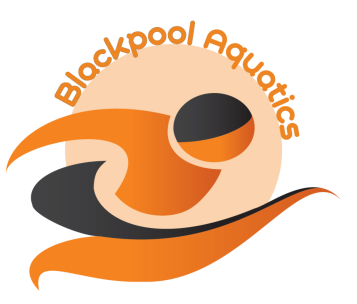 JAN’22 ENTRY FORMFORENAME:SURNAME:ADDRESS:ADDRESS:POSTCODE:PHONE:PHONE:EMAIL:EMAIL:MALE/FEMALE(delete as appropriate)D.O.B.SWIM ENGLAND NUMBER:AGE AT 23 JANUARY 2022CLUB:CLUB:DISTANCESTROKE50M POOL TIMES50MFREESTYLE100MFREESTYLE       200MFREESTYLE50MBACKSTROKE100MBACKSTROKE200MBACKSTROKE50MBREASTSTROKE100MBREASTSTROKE200MBREASTSTROKE50MBUTTERFLY100MBUTTERFLY200MBUTTERFLY200MINDIVIDUAL MEDLEYNumber of Entries:@ £6.50Total £Club Closing Date:Cop on  Monday 25 October 2021